曲阳县一高2020年学业水平考试高中政治模拟试题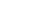 一、单选题1．小张花费100元钱，在书店购买了感兴趣的文学书。货币在此执行的基本职能是（    ）A．价值尺度	B．流通手段	C．世界货币	D．支付手段2．《史记·货殖列传》记载：“白圭乐观时变，故人弃我取，人取我与。”意思是商人廉价收买滞销物品，待涨价卖出以获取厚利。这蕴含的经济学道理是（   ）A．卖者意愿决定商品价格	B．价格是价值的基础C．供求与价格相互影响	D．使用价值决定价格3．人民币对美元汇率中间价，2019年7月30日为6.869，2020年7月30日为6.902，这会对我国经济产生一定的影响，若不考虑其他因素，下列观点正确的是（   ）①美元升值，不利于进口②美元升值，有利于进口③人民币贬值，不利于出口④人民币贬值，有利于出口A．①④	B．②④	C．①②	D．②③4．消费从根本上讲是由__________决定的。（   ）A．市场	B．分配C．生产	D．交换5．晨光文具已经在上海证券交易所挂牌交易，股票代码：603899，据此，我们可以推断晨光文具（   ）A．股份有限公司	B．有限责任公司	C．合伙企业	D．个人独资企业6．随着我国5G商用牌照的正式发放，我们将逐步迈向一个以5G为基础，万物感知、万物互联、万物智能的世界，大量的5G产品将会涌现在我们的生活中，提升消费体验，激发消费欲望。这说明（    ）①消费对生产具有反作用②生产为消费创造动力③生产决定消费的质量和水平④生产决定消费的对象A．①②③	B．①②④	C．①③④	D．②③④7．党的十八大以来，中央财政专项扶贫资金年均增长20%以上。加大财政扶贫支出能（   ）A．促进社会公平，改善人民生活	B．扩大分配范围，实现同步富裕C．增加税收收入，促进经济发展	D．优化资源配置，保证收支平衡8．华为高速发展的一个根本原因在于建立了一套科学合理的激励机制，包括薪酬激励机制和精神激励机制，吸引了大批的优秀高校毕业生。华为这样做的经济学依据是（    ）A．公平是提高效率的保证	B．生产对分配有决定作用C．效率是公平的物质基础	D．工作热情是提高效率的决定性因素9．国家强盛的重要支柱、一国经济的立身之本是（   ）A．国有企业	B．民营经济	C．供给侧结构性改革	D．实体经济10．2020年2月26日，湖南省2020年生态环境保护工作电视电话会议提出，全省生态环保工作要坚持以改善环境质量为核心，坚决打好2020年的污染防治攻坚战。这一要求坚持了(    )A．绿色发展理念	B．共享发展理念	C．开放发展理念	D．创新发展理念11．我国在尊重和保障人权方面取得的成就，充分反映了人民民主的（   ）A．广泛性	B．平等性	C．真实性	D．国际性12．我国宪法规定：“中华人民共和国是工人阶级领导的、以工农联盟为基础的人民民主专政的社会主义国家。”这表明了我国的（   ）A．国家性质	B．国家形式	C．国家制度	D．国家结构13．在我国,公民参与管理国家和管理社会的基础和标志是行使A．选举权和被选举权	B．政治自由	C．任免权	D．监督权14．在我国，有效制约和监督权力的关键是（   ）A．全面推进政务公开	B．加强社会与公民的监督C．完善人民政协的监督	D．健全权力运行的制约和监督体系15．体育之强,不只在于金牌之多、等级之高,更在于群众基础之广、体育文化之盛。某市政府开展“路跑进万家"活动,将路跑文化融入市政建设，修建跑步专用道、马拉松文化长廊、路跑群雕等。在此，政府履行的主要职能是（    ）A．经济建设职能	B．政治建设职能	C．文化建设职能	D．生态文明建设职能16．让政府权力在阳光下运行，必须把政府权力关进制度的笼子里，形成不敢腐的惩戒机制、不能腐的防范机制、不易腐的保障机制。为此必须 （   ）①发挥人民民主对权力的制约和监督   ②加强法制对权力的制约和监督③把政府的权力缩减在最小范围之内   ④切实建立起全面的行政监督体系A．①②③	B．①②④	C．①③④	D．②③④17．不忘初心，方得始终。中国共产党人的初心和使命，就是为中国人民谋幸福，为中华民族谋复兴。这个初心和使命是激励中国共产党人不断前进的根本动力。这集中体现了（   ）A．中国共产党的性质和宗旨	B．中国共产党的领导方式C．我国依法治国的基本方略	D．我国政党制度的优越性18．我国民族自治地方的自治机关是自治地方的（   ）A．人民代表大会和人民政府	B．人民政协C．人民法院和人民检察院	D．社会团体19．我国的人民政协是（    ）A．国家行政机关	B．国家权力机关C．国家政权组织形式	D．中国人民爱国统一战线组织20．当今时代的主题是（   ）A．和平与发展	B．建立国际新秩序C．经济全球化	D．反对霸权主义21．构成主权国家的基本要素中，被称为国家的生命和灵魂的是（   ）A．人口	B．领土	C．政权	D．主权22．智能手环既能记录运动数据，又能在社交平台展示运动成绩，吸引了越来越多的人加入到健身运动当中。由此可见，__________能够有力地推动文化的发展。（   ）A．科学技术进步	B．认识能力提高C．思想解放运动	D．教育方式变化23．中华文化之所以源远流长、博大精深，一个重要原因在于它所特有的（   ）A．民族性	B．包容性C．时代性	D．多样性24．某学校积极推进“书香校园”建设，列出学生必读优秀书目，引导学生多读书、读好书。目前该校学风优良、学生积极向上。由此可见，优秀校园文化能够（    ）①丰富精神世界②增强精神力量③决定教育质量④促进人的全面发展A．①②③    B．①②④    C．①③④    D．②③④25．文化创新的根本目的以及检验文化创新的根本标准是(　　)A．促进文化的多样性	B．满足人们的各种文化需要C．推动社会实践的发展	D．提高国家的文化软实力26．在当代中国，爱国主义与爱社会主义本质上是一致的，爱国主义不是抽象的，而是具体的。新时期爱国主义的主题是（    ）A．反对侵略，建设祖国	B．发展中国特色社会主义，拥护祖国统一C．团结统一，爱好和平	D．维护国家尊严，展现我国各民族的风采27．中国的方言是“十里不同音”，据有关部门统计，由于受到地理阻隔、人口迁徙等因素的影响，各地方言有着不同的韵味。可见中华文化（   ）A．相互交融，日渐趋同B．一方水土，一方文化C．独树一帜，独领风骚D．薪火相传，一脉相承28．习近平提出的“一带一路”战略对于新常态下的中国和沿线各国具有深远的影响，丝绸之路犹如一条彩带，曾将古代亚洲、欧洲甚至非洲的文化联结在一起。今天，“一带一路”经济贸易合作将进一步加强文化的传播与交流。这表明了（   ）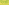 A．政治活动是文化传播的重要途径B．人口迁徙是文化交流的重要途径C．教育在文化传承中具有重要作用D．商业贸易是文化交流的重要途径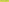 29．文化创新的源泉和动力是A．对传统文化的继承	B．社会实践C．文化工作者的灵感	D．对文化创造的执著追求30．__________的产生，实现了哲学史上的伟大变革。（   ）A．德国古典哲学	B．黑格尔的辩证法C．马克思主义哲学	D．费尔巴哈的唯物主义31．面对挫折、失败，有人认命，选择流泪、放弃；有人不服输，选择流汗、坚持。这反映了（   ）A．世界观促进人生发展	B．世界观决定方法论C．方法论影响世界观	D．哲学是科学的世界观32．哲学上的“两个对子”是指（   ）A．唯物主义与唯心主义、辩证法与形而上学B．可知论与不可知论、静止与运动C．对立与统一、绝对与相对D．主观与客观、认识与实践33．物质是不依赖于人的意识，并能为人的意识所反映的客观实在。物质的唯一特性是（    ）A．永恒运动性	B．客观规律性	C．客观实在性	D．主观能动性34．有人说哲学应该研究宇宙中的大问题，有人说哲学应该研究人生问题，其实哲学研究的基本问题是（    ）A．唯物主义和唯心主义的对立B．思维和存在的关系问题C．辩证法和形而上学的对立D．物质和意识的辩证关系35．马克思主义极大推动了人类文明进程,两个世纪过去了马克思的学说依然闪烁着耀眼的真理光芒。真理最基本的属性是A．客观性	B．条件性	C．具体性	D．多样性36．唯物辩证法的实质和核心是（   ）A．联系的观点	B．发展的观点	C．矛盾的观点	D．否定之否定的观点37．希腊人每年工作时间为2000小时，德国只有1400小时，但是希腊工人的效率却比德国工人的效率低70%，这就是“霍桑效应”——放松和减压，反而能充分激活创造力和潜能。“霍桑效应”蕴含的唯物辩证法哲理是（   ）A．事物的发展总是从量变开始的B．意识对人体生理活动具有调节作用C．矛盾的同一性寓于斗争性之中D．矛盾的双方在一定条件下相互转化38．人民群众对历史的创造作用主要表现在（   ）①是社会物质财富的创造者②是阶级斗争的参与者③是社会精神财富的创造者④是社会变革的决定力量A．①②③	B．①②④C．①③④	D．②③④39．建国以来特别是改革开放以来，中国人传统思想中的“臣民意识”逐渐地开始向“公民意识”转化。这表明 （   ）①社会意识对社会存在有反作用     ②社会意识具有相对独立性 ③社会存在决定社会意识           ④社会意识是社会存在的反映A．①②    B．①③    C．②④    D．③④40．沉舟侧畔千帆过，病树前头万木春”，这两句诗形象地描绘了新旧事物的关系，旧事物灭亡，新事物产生。促使旧事物灭亡、实现新事物产生的根本途径是（   ）A．辩证的否定	B．量的积累	C．实事求是	D．质的飞跃二、简答题41．阅读材料,运用《经济生活》的相关知识回答问题。材料  中国特色社会主义进入了新时代，我国经济发展也进入了新时代，经济发展已由高增长阶段转向高质量发展阶段。推动高质量发展，破解发展难题,厚植发展优势,必须牢固树立并切实贯彻新发展理念。(1)新发展理念是什么?(2)新发展理念包括哪些具体内容?42．    家是最小国，国是千万家.央视网摄制的《40年：来自56个民族的家国故事》系列微视频，通过56个“小家”的幸福故事折射出中华民族“大家”的辉煌历程，讲述着我们每个人的家国情怀和平等团结互助和谐的民族关系。请运用《政治生活》知识简要回答：在处理民族关系的过程中我们应遵循哪些基本原则？43．阅读材料，回答下列问题。100年前，中国大地爆发了震惊中外的五四运动，孕育了爱国、进步、民主、科学为主要内容的伟大五四精神，极大丰富了中华民族精神内涵。五四运动以来的100年，是中国青年一代又一代接续奋斗、凯歌前行的100年，是中国青年用青春之我创造青春之中国、青舂之民族的100年。运用《文化生活》的有关知识，回答问题。（1）中华民族精神的核心是什么?（2）说明新时代我们应如何弘扬和培育中华民族精神。44．    老子的《道德经》一书，仅五千余言，但文约义丰，博大精深，涵盖天地，历来被人们称为哲理诗。（原文）天下皆知美之为美，斯恶矣；皆知善之为善，斯不善矣。故有无相生，难易相成，长短相形，高下相倾，音声相和，前后相随。是以圣人处无为之事，行不言之教，万物作焉而不辞，生而不有，为而不恃，功成而不居。夫唯不居，是以不去。（译文）天下人都知道美之所以为美，那是由于有丑陋的存在；都知道善之所以为善，那是因为有恶的存在。所以有和无互相转化，难和易互相形成，长和短互相显现，高和下互相依附，音与声互相陪衬，前和后互相接随。因此圣人用无为的观点对待世事，用不言的方式施行教化，听任万物自然兴起而不为其创始，有所施为，但不加自己的倾向，功成业就而不自居。正由于不居功，就无所谓失去。阅读《道德经》第二章（可参考译文），回答问题。（1）指出文中画线部分的内容蕴含的哲理。（2）说明圣人的处事原则给我们的哲学启示。参考答案1．B【解析】A：价值尺度是指货币作为衡量其他一切商品价值大小的职能，货币执行价值尺度，只需要观念的货币，不需要现实的货币，这里的“100元钱”未执行价值尺度职能，A排除。B：流通手段是指货币充当商品交换媒介的职能，又称购买手段职能，材料中已经发生商品买卖，这里的“100元钱”执行流通手段职能，B符合题意。C：货币流通超出国内市场的范围，在世界市场上发挥作用，于是货币便有世界货币的职能，材料未涉及，C排除。D：支付手段是指货币作为独立的价值形式进行单方面运动（如清偿债务、缴纳税款、支付工资和租金等）时所执行的职能，材料未涉及，D排除。故本题选B。2．C【解析】A：价值决定价格，A错误。B：价值是价格的基础，而不是“价格是价值的基础”，B错误。C：“商人廉价收买滞销物品，待涨价卖出以获取厚利”是因为供求与价格相互影响，C正确且符合题意。D：价值决定价格，而不是“使用价值决定价格”，D错误。故本题选C。3．B【解析】2019年7月30日为6.869，2020年7月30日为6.902，这表明美元升值，人民币贬值。①②：美元升值，有利于美国从我国进口产品，拉动我国经济增长，故①错误，②入选。③④：人民币贬值，有利于我国产品出口美国，带动我国经济发展，故③错误，④入选。故本题选B。4．C【解析】AC：消费从根本上讲是由生产决定的，而不是由市场决定的，A错误，C正确。BD：分配和交换是连接生产与消费的桥梁和纽带，但在社会再生产中不起决定作用，BD排除。故本题选C。5．A【解析】上市公司一定是股份有限公司，晨光文具已经在上海证券交易所挂牌交易，可知该公司是股份有限公司，A符合题意。BCD均不符合题意，排除。故本题选A。6．D【解析】①：材料强调的是生产决定消费，未体现消费对生产的反作用，①不合题意。②③④：“大量的5G产品将会涌现在我们的生活中，提升消费体验，激发消费欲望”，这说明生产决定消费的对象、质量和水平，生产为消费创造动力，②③④符合题意。故本题选D。7．A【解析】A：中央财政专项扶贫资金年均增长20%以上，有利于促进社会公平，改善人民生活，A正确。B：应该是共同富裕，不是同步富裕，B错误。C：加大财政扶贫支出与税收收入无直接联系，并不能增加税收收入，C错误。D：加大财政扶贫支出有利于优化资源配置，“保证收支平衡”说法错误，D错误。故本题选A。8．A【解析】A：华为建立的薪酬激励机制和精神激励机制，吸引了大批的优秀高校毕业生，从而促进了公司的高速发展，说明了公平是提高效率的保证，A正确。B：材料中体现的是分配对生产的反作用，本项与材料无关，B排除。C：材料中体现的是公平是提高效率的保证，而非效率对公平的作用，C排除。D：本项的说法夸大了工作热情的作用，D错误。本题选A项。9．D【解析】A：国有企业在我国国民经济中发挥着主导作用，是推进国家现代化、保障人民共同利益的重要力量，实体经济是国家强盛的重要支柱、一国经济的立身之本，故A与题无关。B：民营经济属于非公有制经济，是我国社会主义市场经济的重要组成部分，但也不是我国经济的立身之本，故B与题无关。C：供给侧结构性改革是调节供给和需求之间的关系，主要有“三去一降一补”，故C与题意无关。D：实体经济是一国经济的立身之本，是财富创造的根本源泉，是国家强盛的重要支柱，故D符合题意。所以，本题正确的选项为D。10．A【解析】A：绿色发展注重的是解决人与自然和谐问题。可见，材料中，全省生态环保工作要坚持以改善环境质量为核心，坚决打好2020年的污染防治攻坚战，这一要求坚持了绿色发展理念，A正确。B：共享发展注重的是解决社会公平正义问题，可见，该选项材料没体现，排除B。C：开放发展注重的是解决发展内外联动问题，可见，该选项材料没体现，排除C。D：创新发展注重的是解决发展动力问题，可见，该选项材料没体现，排除C。故本题选A。11．C【解析】人民民主具有广泛性和真实性，我国在尊重和保障人权方面取得的成就，充分反映的是人民民主的真实性，C项符合题意；人民民主的广泛性表现在人民享有广泛的民主权利及民主主体的广泛性，A项不合题意；B、D两项不是人民民主的特点，不合题意。答案选C。12．A【解析】上述表明了我国的国家性质，A符合题意。BCD项不正确；故本题选A。13．A【解析】本题考查选举权和被选举权。选举权和被选举权是公民的基本的民主权利，行使这个权利是公民参与管理国家和管理社会的基础和标志，A正确；政治自由、监督权不是公民参与管理国家和管理社会的基础和标志，BD不符合题意；公民没有任免权，C错误。故选A。14．D【解析】ABC：“全面推进政务公开”、“加强社会与公民的监督”、“完善人民政协的监督” 均可以对政府权力的行使起到监督作用，但都不是有效制约和监督权力的关键，ABC排除。D：在我国，有效制约和监督权力的关键是健全权力运行的制约和监督体系，D正确。故本题选D。15．C【解析】C：材料主要反映某市政府发展文化体育事业，这属于政府履行文化建设职能，C符合题意。
ABD：材料主要反映某市政府发展文化体育事业，不是强调政府组织经济建设、政治建设、生态文明建设，因而不是强调政府的经济建设职能、政治建设职能、生态文明建设职能，ABD排除。
故本题选C。16．B【解析】①②④：把政府权力关进制度的笼子里，就要发挥人民民主对权力的制约和监督，加强法制对权力的制约和监督，切实建立起全面的行政监督体系，①②④正确。③：本项中“权力缩减”的说法是错误的，③错误。本题选B项。17．A【解析】A：中国共产党人的初心和使命，就是为中国人民谋幸福，为中华民族谋复兴，这个初心和使命是激励中国共产党人不断前进的根本动力，这集中体现了中国共产党的性质和宗旨，A符合题意。BCD：试题指向的不是中国共产党的领导方式、依法治国的基本方略，也不是指向我国政党制度的优越性，BCD排除。故本题选A。18．A【解析】AC：我国民族自治地方的自治机关是自治地方的人民代表大会和人民政府，而不是人民法院和人民检察院，A正确，C错误。BD：人民政协、社会团体都不是国家机关，也就不能成为民族自治地方的自治机关，BD排除。故本题选A。19．D【解析】A：我国的国家行政机关是人民政府，A不选。B：我国的国家权力机关是人民代表大会，B不选。C：我国的国家政权组织形式是人民代表大会制度，C不选。D：我国的人民政协是中国人民爱国统一战线组织，D应选。故本题选D。20．A【解析】A：和平与发展是当今时代的主题，A符合题意。BCD：建立国际新秩序、推动经济全球化深入发展、反对霸权主义是属于促进世界和平与发展的具体举措，不是时代的主题，BCD排除。故本题选A。21．D【解析】本题考查主权国家的构成要素。D：主权国家的基本要素中，被称为国家的生命和灵魂的是主权，D正确。ABC：人口、领土、政权都是构成主权国家的要素，但不是国家的生命和灵魂，ABC排除。故本题选D。22．A【解析】A：智能手环的出现及其功能吸引了越来越多的人加入到健身运动当中，这体现了科学技术进步能够有力地推动文化的发展，A符合题意。BCD：“认识能力提高”、“思想解放运动”、“教育方式变化”均可影响文化的发展，但均不符合题意，BCD排除。故本题选A。23．B【解析】ACD：“民族性”、“时代性”、“多样性”均可看做是中华文化所具有的特点，但均不符合题意，ACD排除。B：中华文化之所以源远流长、博大精深，一个重要原因在于它所特有的包容性，B正确。故本题选B。24．B【解析】材料体现了优秀文化对人的塑造作用，优秀校园文化可以丰富精神世界，增强精神力量，促进人的全面发展，①②④三项符合题意；校园文化对学校教育有重要影响，但不起决定作用，③项观点错误。答案选B。25．C【解析】AD：文化创新的根本目的是推动社会实践的发展,社会实践是检验文化创新的根本标准，促进文化的多样性和提高国家的文化软实力不是文化创新的根本目的和检验的根本标准，AD不符合题意。
B：“满足人们的各种文化需要”的说法过于绝对，B错误。
C：文化创新是社会实践发展的必然要求,文化创新的根本目的是推动社会实践的发展,社会实践是检验文化创新的根本标准，C符合题意。
故本题选C。26．B【解析】B：新时期爱国主义的主题是发展中国特色社会主义，拥护祖国统一。B符合题意。ACD：反对侵略，建设祖国，团结统一，爱好和平和维护国家尊严，展现我国各民族的风采都不是新时期爱国主义的主题，其它选项都不符合题意，均应排除。故本题选B。27．B【解析】中国的方言是“十里不同音”，由于受到地理阻隔、人口迁徙等因素的影响，各地方言有着不同的韵味，可见中华文化具有区域性，B正确且符合题意；A项中“日渐趋同”的观点错误；C、D两项的特点在材料中均没有体现，不合题意。答案选B。28．D【解析】A：政治活动是文化传播的重要途径说法错误，故不选A。BCD：习近平提出的“一带一路”战略对于新常态下的中国和沿线各国具有深远的影响，丝绸之路犹如一条彩带，曾将古代亚洲、欧洲甚至非洲的文化联结在一起。今天，“一带一路”经济贸易合作将进一步加强文化的传播与交流。这表明了商业贸易是文化交流的重要途径 ，故D符合题意，BC不符合题意。​故选D。29．B【解析】对传统文化的继承是文化创新的途径，但不是源泉和动力，A项不选；文化创新的源泉和动力是社会实践，B项正确；文化工作者的灵感不是文化创新的源泉和动力，C项不选；对文化创造的执著追求也不属于文化创新的源泉和动力，D项不选，故本题答案选择B。30．C【解析】C：马克思主义哲学的产生，实现了哲学史上的伟大变革，C正确。ABD：马克思主义哲学的直接理论来源是德国古典哲学，其中主要是黑格尔的辩证法和费尔巴哈的唯物主义，这些并不体现马克思主义哲学的产生所带来的作用，ABD排除。故本题选C。31．B【解析】本题考查哲学与世界观和方法论。A：正确的世界观才能促进人生发展，错误世界观则可把人引向歧途，A错误。BC：材料反映的是世界观决定方法论，而不是反映方法论影响世界观，B符合题意，C不符合题意。D：哲学有科学与非科学之分，并不是所有的哲学都是科学的世界观，D错误。故本题选B。2．哲学与世界观和方法论：（1）哲学是关于世界观的学说，是系统化理论化的世界观。（世界观是人们对整个世界以及人与世界关系的总的看法和根本观点。）（2）哲学是世界观和方法论的统一。世界观决定方法论，方法论体现世界观。 注意：①哲学是关于世界观的学问，但人们自发形成的世界观不等于哲学。②世界观人人都有。不是人人都懂哲学。③哲学有科学与非科学之分。③世界观是零散的、朴素的，哲学是理论化系统化的。④哲学是科学的世界观和方法论的统一  ×  因为不是任何哲学都是科学的。⑤世界观与方法论相互决定，相互影响  ×32．A【解析】本题考查哲学史上的“两个对子”。本题直接考查教材基础知识，没有难度，考生可根据教材对此知识的表述直接选出。哲学上的“两个对子”是指唯物主义与唯心主义、辩证法与形而上学，A正确且符合题意；其它选项都不符合题意，均应排除。故本题答案选A。33．C【解析】C：物质的唯一特性是客观实在性，C正确。ABD：物质的唯一特性是客观实在性，ABD均不符合题意，排除。故本题选C。34．B【解析】B：哲学的基本问题是思维和存在的关系问题，B符合题意。AC：“唯物主义和唯心主义的对立”、“辩证法和形而上学的对立”，是哲学上的“两个对子”，而不是哲学的基本问题，AC不符合题意。D：哲学的基本问题是思维和存在的关系问题，而不是物质和意识的辩证关系，D错误。故本题选B。35．A【解析】本题考查真理的客观性、具体性、条件性。A：真理最基本的属性是客观性，A正确。BC：条件性、具体性，是真理的属性，但不是最基本的属性，BC排除。D：在同一时间、地点、条件下，人们对同一事物的真理性认识只有一个，D错误。故本题选A。36．C【解析】此题考查唯物辩证法的核心和实质这一知识点，考查学生基础知识的识记和再现能力。解答此题的关键是要夯实基础知识，排除干扰项。唯物辩证法的核心和实质是矛盾的观点，C符合题意；联系观和发展观是唯物辩证法的两个总特征，不是唯物辩证法的实质和核心，AB错误；辩证否定观也不是唯物辩证法的核心和实质，D错误。故选C。37．D【解析】“霍桑效应”是由哈佛大学心理专家乔治·埃尔顿·梅奥教授为首的研究小组提出的，“霍桑”一词是美国西部电气公司属下的一家位于芝加哥的工厂的名称，也就是研究小组进行著名的霍桑实验的那所工厂的名字。材料中“放松和减压，反而能充分激活创造力和潜能”说明工作时间和工作效率是一组矛盾，二者在一定条件下相互转化，故D选项符合题意；A、B不符合题意，排除；C说法错误，矛盾的斗争性寓于同一性之中，排除。故本题答案选D。38．C【解析】本题考查人民群众是历史的创造者，①③④：人民群众是社会物质财富的创造者、是社会精神财富的创造者、是社会变革的决定力量，①③④正确。②：统治阶级和被统治阶级都是阶级斗争的参与者，因此阶级斗争的参与者不是人民群众对历史的创造作用的体现，故排除②。故本题选C。39．D【解析】材料中强调的是改革开放带来的影响，说明社会存在决定社会意识，社会意识是社会存在的反映，故选项③④符合题意，应选；选项①②不符合题意，排除。故本题答案选D。点睛：社会存在与社会意识的辩证关系属于高考常考点，复习备考时应注意以下几点：（1）社会意识对社会存在的反作用具有双重性。正确的社会意识促进社会存在的发展，错误的社会意识阻碍社会存在的发展。（2）社会意识的相对独立性不同于社会意识的反作用，它是指社会意识有时落后于社会存在，有时又会先于社会存在而变化发展。40．A【解析】辩证否定是事物自我的否定，事物内部存在着肯定方面和否定方面。肯定方面是事物中维持其存在的方面，否定方面是事物中促使其灭亡的方面。当肯定方面处于支配地位时，事物就被肯定。当否定方面上升为支配地位时，事物就转化到了自己的对立面，实现了对事物的否定。因此辩证否定是这样一种否定，它通过事物的内在的矛盾而进行的自身的否定，即自己否定自己，并通过自身的否定实现自身的发展。由此可见，促使旧事物灭亡、实现新事物产生的根本途径是辩证的否定，故A选项符合题意，应选；B、C、D不符合题意，排除。故本题答案选A。41．（1）新发展理念是创新、协调、绿色、开放、共享的发展理念。（2）创新发展注重的是解决发展动力问题；协调发展注重的是解决发展不平衡问题；绿色发展注重的是解决人与自然和谐问题；开放发展注重的是解决发展内外联动问题；共享发展注重的是解决社会公平正义问题。42．民族平等；民族团结；各民族共同繁荣。43．（1）中华民族精神的核心是爱国主义。（2）①最重要的是发挥“主心骨”的作用。②继承和发扬中华民族的优良传统。③正确对待外来思想文化。④成为民族精神的传播者、弘扬者和建设者。44．（1）矛盾双方既对立又统一。（2）尊重规律的客观性。